Citizens Advice St Helens  Debt Caseworker/TraineeVacancy Information PackClosing Date: 12 noonThursday 11th March 2021 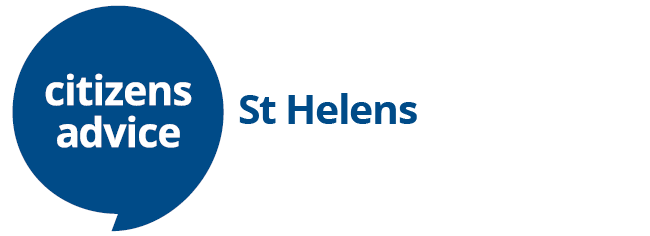 Dear ApplicantThank you for expressing an interest in our vacant Debt Caseworker/Trainee post.Citizens Advice St Helens is a very innovative organisation, always looking to address the advice needs of local people.  Before completing the application form, please make sure you fully read the following pages:  When assessing applications for the trainee post we will understand that you may fill some but not all of the criteria at the moment and have some training needs. The completed application form and the Diversity monitoring form must be submitted by:12 noon on Thursday 11th March 2021In the first instance all completed application forms (CVs will not be accepted) should be returned to; Citizens Advice St Helens 2nd Floor, Millennium Centre, Corporation Street, St Helens, WA10 1HJ or by email to david.reynolds@casthelens.org.ukInterviews will be held on Tuesday 23rd March 2021. In view of the anticipated demand for this post we are unable to acknowledge receipt of applications.Summary Terms & Conditions of postJob Title: Debt Caseworker/TraineeReporting to: Money Advice SupervisorHours: 36 per week – 25 days annual leaveSalary: £19,571 - £22,500 * per annum + up to 5% pension (*pro-rata for part time/ starting salary dependent on experience)Job description
Context of role: You will be a member of Citizens Advice St Helens Money Advice team.  As such you will be required to work from any Citizens Advice outlet and outreach venue and report to your line manager who will usually be the Money Advice Supervisor.

Role purpose: To undertake and complete Debt Caseworker training as directed. As a trainee work towards attaining the Money and Pension service Accreditation Caseworker Status. Within three months to be actively advising and assisting clients and managing a caseload.
Key work areas and tasks: Below is a list of the key areas of work the post-holder will be expected to perform and examples of what tasks are involved in those areas. The list of tasks is not exhaustive. 
1	Casework.  Work with, and support, other staff and volunteers in the delivery of Citizens Advice St Helens money advice servicesProvide casework and other support covering the full range of debt and money advice by face to face, telephone, and electronic media as appropriate. Advice should include specific advice on but not exclusively;Rent or mortgage payment problemsCouncil Tax problemsUtility bill (water / electricity / gas / phone) problemsLoan and credit problems including overdrafts, hire purchase and credit cards, mail order and catalogue debts, other unsecured debt including extortionate credit Child support and maintenanceTax problems including National Insurance and VATRental agreementsDealing with multiple debts Going to court, court orders, fines and the consequences e.g. whether you can be sent to prison Administration orders, individual voluntary agreements, bankruptcy Advice and assistance with High Court enforcementWhat creditors are allowed to do when collecting debt(s), dealing with bailiffs and challenging harassmentContesting debtsDealing with bailiffsUnfair credit agreementsAct for the client where necessary by calculating, negotiating, drafting or writing letters and telephoning and ensuring income maximisation, e.g. through the take up of appropriate social security benefits. Prepare and present cases to the appropriate statutory bodies, tribunals and courts as appropriate. Assist clients with other related problems where they are an integral part of their case and refer to other advisers or specialist agencies as appropriate. Make home/outreach visits as necessary. Provide advice and assistance to other staff across the whole range of Debt and Money Advice issues.Ensure that all casework conforms to Citizens Advice St Helens Office Manual and Advice Quality Standard General Help Quality Mark at the appropriate level. Maintain case records for the purpose of continuity of casework, information retrieval, and statistical monitoring and report preparation. Ensure that all work conforms to Citizens Advice St Helens systems and procedures.2	     Research and Campaigns. Assist with research and campaigning work by providing information about clients' circumstances. Provide statistical information e.g. on the number of clients and nature of cases, and provide regular reports to the management team. Monitor service provision to ensure that it reaches the widest possible client group. Alert other staff to local and national issues.3	     Professional development. Keep up to date with legislation, case law, policies and procedures relating to Debt and Money Advice and related bureau work and undertake appropriate training. Read relevant publications. Prepare for and attend supervision sessions/team meetings/management team meetings/external meetings as agreed with the Line Manager. Assist with initiatives for the improvement of services.4	     Administration. Review and make recommendations for improvements to our services. Assist with the maintenance of Office information systems. Use IT for statistical recording, record keeping and document production and provide regular reports of the work undertaken or needed.Maintain close liaison with relevant external agencies.5	Public relations. Assist with the delivery of Citizens Advice St Helens Publicity strategy. Assist with the development of initiatives to promote good money management skills and avoidance of debt.Liaise with statutory and non-statutory organisations and represent the Service on outside bodies as appropriate.Actively promote the British Gas Energy Trust amongst local organisations and develop partnerships.6	Other duties and responsibilities. Carry out any other tasks that may be within the scope of the post to ensure the effective delivery and development of the whole service. Demonstrate commitment to the aims and principles of the Citizens Advice service. Abide by safety, health and environment guidelines and share responsibility for own safety and that of colleagues.Person specificationKnowledge and experience of Debt and Money Advice casework.  Ideally you should have one-years’ experience of dealing with Debt cases in a Citizens Advice or similar advice service setting.  DesirableHold or be willing to work towards the Money and Pensions service Accredited Caseworker Status.Essential  Hold the Citizens Advice Certificate in General Advice or demonstrate recent experience of giving advice in the law relating to; Debt, Benefits, Housing, Consumer, Employment. DesirableEffective oral and written communication skills with particular emphasis on negotiating, representing and preparing reviews, reports and correspondence.  EssentialOrdered approach to casework and an ability and willingness to follow and develop agreed procedures.  EssentialUnderstand the issues involved in interviewing clients especially when at Outreach or Home Visit. DesirableNumerate to the level required in the tasks. EssentialAbility to prioritise own work, meet deadlines and manage caseload. EssentialAbility to use IT in the provision of advice and the preparation of reports and submissions. EssentialAbility to give and receive feedback objectively and sensitively and a willingness to challenge constructively. EssentialAbility and willingness to work as part of a team. EssentialAbility to monitor and maintain own standards. DesirableDemonstrate understanding of social trends and their implications for clients and service provision. 												DesirableUnderstanding of and commitment to the aims and principles of the Citizens Advice service and its equal opportunities policies.EssentialCitizens Advice St Helens provides free, independent, confidential and impartial advice to everyone on their rights and responsibilities.  We value diversity, promote equality and challenge discrimination. Our Aims and Principles are:Our aims: to provide the advice people need for the problems they faceto improve the policies and practices that affect people’s lives.Our principles:The Citizens Advice service provides free, independent, confidential and impartial advice to everyone on their rights and responsibilities. It values diversity, promotes equality and challenges discrimination.Our advice is free, independent, impartial and confidential. The Service is non-judgmental, offering assistance as appropriate to all callers.  We aim to be equally accessible to everyone who seeks or needs our help, regardless of age, race, religion, gender, HIV status, disability, sexuality or other form of discrimination. All our advice workers, whether paid or volunteer, are professionally trained to provide an accurate, quality service and to be supportive to clients. How the service operates: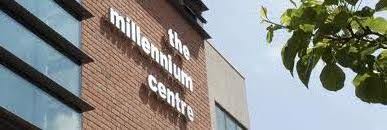 Citizens Advice St Helens operates from one office in St Helens town centre and has several outreach venues.Citizens Advice St Helens dealt with over 38,430 enquiries last year, giving detailed information, advice and support to people on every subject. The majority of problems concern social security benefits (44%) and debt (38%), followed by employment and housing law.  All our caseworkers are required to work to Advice Quality Standards and are required to meet individual performance targets. You will be joining a very dynamic team who is proud of their past achievements but know that so much more still needs to be done.The current economic downturn has seen more and more people lose their jobs, struggle to pay their utility bills and face the risk of losing their home. For more information about the work of the Citizens Advice service you visit the following website;www.citizensdavice.org.uk  Notes for applicants on completing the application formThe form should ideally be typed (or at the very least completed in black ink or black ballpoint pen).  This will make it easier for photocopying purposes.  Please do not send in your CV, it will not be considered if you do.One of your referees should be your present or most recent employer.  If you have not been employed or have been out of employment for a long time, please give the name of someone who knows you sufficiently well to confirm the information you have given and to comment on your ability to do the job.  This should not be a relative or purely personal friend.The enclosed person specification lists the minimum requirements for this post.  When shortlisting for interview the selection panel will only consider the information contained in your application form.The selection panel cannot make assumptions about the nature of the work you have done or your experience from a list of job titles.  It is therefore important that you use the space provided to demonstrate how you meet the requirements.  Paid and voluntary work are not the only experiences worth quoting. Other life experiences and skills may be just as valid.If you are shortlisted for interview, the selection panel will ask you questions based on the person specification & job description which will cover the areas in more detail.The following applies only to advisers, and not to other posts. Sections 25 and 26 (1) (d) or (g) of the Immigration Act 1971 are concerned with the following offences: assisting illegal entry, falsifying documentation or obstructing the authorities investigating immigration offences. If you have committed one of the offences above you may still be able to be an adviser; however, we would have to contact the Office of the Immigration Services Commissioner in order to discuss the issues.Our Disclosure and Barring Policy requires us to undertake a BPSS and/or a DBS check on all advisers.Citizens Advice St Helens 2nd Floor, Millennium Centre, Corporation Street, St Helens, WA10 1HJTel: 01744 751380     Email: david.reynolds@casthelens.org.ukPageSummary Terms and Conditions of the post3Job Description 3Person specification 6Background information about our services 7Notes for completing the Application Form8